           Eskebjerg-Enghave Vandværk		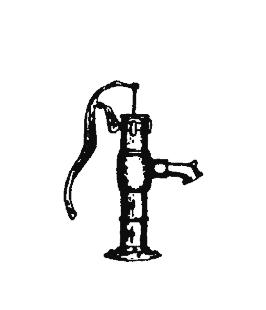                 	Bank:	Danske Bank           	Konto:	3409-9971211	SE-nr.:	32 63 33 58	www.eev.dk	E-mail:	 eev@post.tele.dkTAKSTBLAD ÅR 2022Inden vandforsyning etableres skal der betales et indskud/anlægsbidrag til vandværket bestående af:HovedanlægsbidragForsyningsledningsbidragStikledningsbidragAnlægsbidrag:	Hovedanlægsbidrag	kr.	5.800,00	Forsyningsledningsbidrag	kr.	5.900,00	Stikledningsbidrag inkl. målerbrønd og 4 meter stikledning	kr.	9.600,00		kr.	21.300,00	Ved tilslutning uden for etableret forsyningsområde betales herudover merudgiften ifølge 	regning, som jf. vandforsyningslovens §53, stk. 1 skal godkendes af kommunalbestyrelsen.Driftsbidrag:	Fast afgift pr. år	kr.	760,00	Forbrugsafgift – der betales efter målt forbrug pr. m3	kr.	7,00	Vandafgift (statsafgift) – der betales efter målt forbrug pr. m3	kr.	6,37Ejerskiftegebyr	kr.	260,00Lukke- og genåbningsgebyr	kr.	2.200,00Gebyr for opkrævning på adresse i forbindelse med lukning	kr.	340,00Byggevand, jf. regulativet § 13.3, betales fast afgift og m3-forbrug som ovenstående.Flytteopgørelse udarbejdes ikke. Ejere må selv afregne over refusionsopgørelse.Til alle ovenstående beløb tillægges den til enhver tid gældende moms og andre offentlige afgifter.Såfremt vandværkets plumper brydes, eller der tappes vand uden registreret måler, vil vandværketansætte forbruget skønsmæssigt.Rykkergebyr pr. rykker	kr.	100,00Ved manglende måler fastsætter vandværket forbruget, der ikke senere kan ændres.Ved hærværk på måler betaler forbruger etablering af ny måler samt skønnet vandforbrug.Takstbladet er godkendt af bestyrelsen 